[MS-OXWSGTZ]: Get Server Time Zone Web Service ProtocolIntellectual Property Rights Notice for Open Specifications DocumentationTechnical Documentation. Microsoft publishes Open Specifications documentation (“this documentation”) for protocols, file formats, data portability, computer languages, and standards support. Additionally, overview documents cover inter-protocol relationships and interactions. Copyrights. This documentation is covered by Microsoft copyrights. Regardless of any other terms that are contained in the terms of use for the Microsoft website that hosts this documentation, you can make copies of it in order to develop implementations of the technologies that are described in this documentation and can distribute portions of it in your implementations that use these technologies or in your documentation as necessary to properly document the implementation. You can also distribute in your implementation, with or without modification, any schemas, IDLs, or code samples that are included in the documentation. This permission also applies to any documents that are referenced in the Open Specifications documentation. No Trade Secrets. Microsoft does not claim any trade secret rights in this documentation. Patents. Microsoft has patents that might cover your implementations of the technologies described in the Open Specifications documentation. Neither this notice nor Microsoft's delivery of this documentation grants any licenses under those patents or any other Microsoft patents. However, a given Open Specifications document might be covered by the Microsoft Open Specifications Promise or the Microsoft Community Promise. If you would prefer a written license, or if the technologies described in this documentation are not covered by the Open Specifications Promise or Community Promise, as applicable, patent licenses are available by contacting iplg@microsoft.com. License Programs. To see all of the protocols in scope under a specific license program and the associated patents, visit the Patent Map. Trademarks. The names of companies and products contained in this documentation might be covered by trademarks or similar intellectual property rights. This notice does not grant any licenses under those rights. For a list of Microsoft trademarks, visit www.microsoft.com/trademarks. Fictitious Names. The example companies, organizations, products, domain names, email addresses, logos, people, places, and events that are depicted in this documentation are fictitious. No association with any real company, organization, product, domain name, email address, logo, person, place, or event is intended or should be inferred.Reservation of Rights. All other rights are reserved, and this notice does not grant any rights other than as specifically described above, whether by implication, estoppel, or otherwise. Tools. The Open Specifications documentation does not require the use of Microsoft programming tools or programming environments in order for you to develop an implementation. If you have access to Microsoft programming tools and environments, you are free to take advantage of them. Certain Open Specifications documents are intended for use in conjunction with publicly available standards specifications and network programming art and, as such, assume that the reader either is familiar with the aforementioned material or has immediate access to it.Support. For questions and support, please contact dochelp@microsoft.com. Revision SummaryTable of Contents1	Introduction	61.1	Glossary	61.2	References	71.2.1	Normative References	71.2.2	Informative References	81.3	Overview	81.4	Relationship to Other Protocols	81.5	Prerequisites/Preconditions	91.6	Applicability Statement	91.7	Versioning and Capability Negotiation	91.8	Vendor-Extensible Fields	101.9	Standards Assignments	102	Messages	112.1	Transport	112.2	Common Message Syntax	112.2.1	Namespaces	112.2.2	Messages	112.2.3	Elements	112.2.3.1	AbsoluteDateTransition Element	122.2.3.2	RecurringDateTransition Element	122.2.3.3	RecurringDayTransition Element	122.2.3.4	TimeZoneContext Element	122.2.3.5	Transition Element	132.2.4	Complex Types	132.2.4.1	t:AbsoluteDateTransitionType Complex Type	142.2.4.2	t:ArrayOfTimeZoneDefinitionType Complex Type	142.2.4.3	t:ArrayOfTransitionsGroupsType Complex Type	142.2.4.4	t:ArrayOfTransitionsType Complex Type	152.2.4.5	t:NonEmptyArrayOfPeriodsType Complex Type	152.2.4.6	t:NonEmptyArrayOfTimeZoneIdType Complex Type	162.2.4.7	t:PeriodType Complex Type	162.2.4.8	t:RecurringDateTransitionType Complex Type	172.2.4.9	t:RecurringDayTransitionType Complex Type	172.2.4.10	t:RecurringTimeTransitionType Complex Type	182.2.4.11	t:TimeZoneContextType Complex Type	192.2.4.12	t:TimeZoneDefinitionType Complex Type	192.2.4.13	t:TransitionType Complex Type	202.2.4.14	t:TransitionTargetType Complex Type	212.2.5	Simple Types	212.2.6	Attributes	212.2.7	Groups	212.2.8	Attribute Groups	223	Protocol Details	233.1	ExchangeServicePortType Server Details	233.1.1	Abstract Data Model	233.1.2	Timers	233.1.3	Initialization	233.1.4	Message Processing Events and Sequencing Rules	233.1.4.1	GetServerTimeZones	233.1.4.1.1	Messages	243.1.4.1.1.1	tns:GetServerTimeZonesSoapIn	243.1.4.1.1.2	tns:GetServerTimeZonesSoapOut	253.1.4.1.2	Elements	253.1.4.1.2.1	GetServerTimeZones Element	253.1.4.1.2.2	GetServerTimeZonesResponse Element	263.1.4.1.3	Complex Types	263.1.4.1.3.1	m:GetServerTimeZonesResponseMessageType Complex Type	263.1.4.1.3.2	m:GetServerTimeZonesResponseType Complex Type	273.1.4.1.3.3	m:GetServerTimeZonesType Complex Type	273.1.4.1.4	Simple Types	283.1.4.1.4.1	t:TransitionTargetKindType Simple Type	283.1.4.1.5	Attributes	283.1.4.1.6	Groups	293.1.4.1.7	Attribute Groups	293.1.5	Timer Events	293.1.6	Other Local Events	294	Protocol Examples	305	Security	325.1	Security Considerations for Implementers	325.2	Index of Security Parameters	326	Appendix A: Full WSDL	337	Appendix B: Full XML Schema	357.1	Messages Schema	357.2	Types Schema	368	Appendix C: Product Behavior	399	Change Tracking	4010	Index	41IntroductionThe Get Server Time Zone Web Service Protocol returns time zone information that is used by the server. Sections 1.5, 1.8, 1.9, 2, and 3 of this specification are normative. All other sections and examples in this specification are informative.GlossaryThis document uses the following terms:Coordinated Universal Time (UTC): A high-precision atomic time standard that approximately tracks Universal Time (UT). It is the basis for legal, civil time all over the Earth. Time zones around the world are expressed as positive and negative offsets from UTC. In this role, it is also referred to as Zulu time (Z) and Greenwich Mean Time (GMT). In these specifications, all references to UTC refer to the time at UTC-0 (or GMT).endpoint: A communication port that is exposed by an application server for a specific shared service and to which messages can be addressed.Hypertext Transfer Protocol (HTTP): An application-level protocol for distributed, collaborative, hypermedia information systems (text, graphic images, sound, video, and other multimedia files) on the World Wide Web.Hypertext Transfer Protocol Secure (HTTPS): An extension of HTTP that securely encrypts and decrypts web page requests. In some older protocols, "Hypertext Transfer Protocol over Secure Sockets Layer" is still used (Secure Sockets Layer has been deprecated). For more information, see [SSL3] and [RFC5246].SOAP: A lightweight protocol for exchanging structured information in a decentralized, distributed environment. SOAP uses XML technologies to define an extensible messaging framework, which provides a message construct that can be exchanged over a variety of underlying protocols. The framework has been designed to be independent of any particular programming model and other implementation-specific semantics. SOAP 1.2 supersedes SOAP 1.1. See [SOAP1.2-1/2003].SOAP action: The HTTP request header field used to indicate the intent of the SOAP request, using a URI value. See [SOAP1.1] section 6.1.1 for more information.SOAP body: A container for the payload data being delivered by a SOAP message to its recipient. See [SOAP1.2-1/2007] section 5.3 for more information.SOAP header: A mechanism for implementing extensions to a SOAP message in a decentralized manner without prior agreement between the communicating parties. See [SOAP1.2-1/2007] section 5.2 for more information.SOAP message: An XML document consisting of a mandatory SOAP envelope, an optional SOAP header, and a mandatory SOAP body. See [SOAP1.2-1/2007] section 5 for more information.Uniform Resource Locator (URL): A string of characters in a standardized format that identifies a document or resource on the World Wide Web. The format is as specified in [RFC1738].web server: A server computer that hosts websites and responds to requests from applications.web service: A unit of application logic that provides data and services to other applications and can be called by using standard Internet transport protocols such as HTTP, Simple Mail Transfer Protocol (SMTP), or File Transfer Protocol (FTP). Web services can perform functions that range from simple requests to complicated business processes.Web Services Description Language (WSDL): An XML format for describing network services as a set of endpoints that operate on messages that contain either document-oriented or procedure-oriented information. The operations and messages are described abstractly and are bound to a concrete network protocol and message format in order to define an endpoint. Related concrete endpoints are combined into abstract endpoints, which describe a network service. WSDL is extensible, which allows the description of endpoints and their messages regardless of the message formats or network protocols that are used.WSDL message: An abstract, typed definition of the data that is communicated during a WSDL operation [WSDL]. Also, an element that describes the data being exchanged between web service providers and clients.WSDL port type: A named set of logically-related, abstract Web Services Description Language (WSDL) operations and messages.XML: The Extensible Markup Language, as described in [XML1.0].XML namespace: A collection of names that is used to identify elements, types, and attributes in XML documents identified in a URI reference [RFC3986]. A combination of XML namespace and local name allows XML documents to use elements, types, and attributes that have the same names but come from different sources. For more information, see [XMLNS-2ED].XML namespace prefix: An abbreviated form of an XML namespace, as described in [XML].XML schema: A description of a type of XML document that is typically expressed in terms of constraints on the structure and content of documents of that type, in addition to the basic syntax constraints that are imposed by XML itself. An XML schema provides a view of a document type at a relatively high level of abstraction.MAY, SHOULD, MUST, SHOULD NOT, MUST NOT: These terms (in all caps) are used as defined in [RFC2119]. All statements of optional behavior use either MAY, SHOULD, or SHOULD NOT.ReferencesLinks to a document in the Microsoft Open Specifications library point to the correct section in the most recently published version of the referenced document. However, because individual documents in the library are not updated at the same time, the section numbers in the documents may not match. You can confirm the correct section numbering by checking the Errata.  Normative ReferencesWe conduct frequent surveys of the normative references to assure their continued availability. If you have any issue with finding a normative reference, please contact dochelp@microsoft.com. We will assist you in finding the relevant information. [MS-OXWSCDATA] Microsoft Corporation, "Common Web Service Data Types".[RFC2119] Bradner, S., "Key words for use in RFCs to Indicate Requirement Levels", BCP 14, RFC 2119, March 1997, http://www.rfc-editor.org/rfc/rfc2119.txt[RFC2616] Fielding, R., Gettys, J., Mogul, J., et al., "Hypertext Transfer Protocol -- HTTP/1.1", RFC 2616, June 1999, http://www.rfc-editor.org/rfc/rfc2616.txt[RFC2818] Rescorla, E., "HTTP Over TLS", RFC 2818, May 2000, http://www.rfc-editor.org/rfc/rfc2818.txt[RFC3066] Alvestrand, H., "Tags for the Identification of Languages", BCP 47, RFC 3066, January 2001, http://www.ietf.org/rfc/rfc3066.txt[SOAP1.1] Box, D., Ehnebuske, D., Kakivaya, G., et al., "Simple Object Access Protocol (SOAP) 1.1", W3C Note, May 2000, http://www.w3.org/TR/2000/NOTE-SOAP-20000508/[WSDL] Christensen, E., Curbera, F., Meredith, G., and Weerawarana, S., "Web Services Description Language (WSDL) 1.1", W3C Note, March 2001, http://www.w3.org/TR/2001/NOTE-wsdl-20010315[XMLNS] Bray, T., Hollander, D., Layman, A., et al., Eds., "Namespaces in XML 1.0 (Third Edition)", W3C Recommendation, December 2009, http://www.w3.org/TR/2009/REC-xml-names-20091208/[XMLSCHEMA1] Thompson, H., Beech, D., Maloney, M., and Mendelsohn, N., Eds., "XML Schema Part 1: Structures", W3C Recommendation, May 2001, http://www.w3.org/TR/2001/REC-xmlschema-1-20010502/[XMLSCHEMA2] Biron, P.V., Ed. and Malhotra, A., Ed., "XML Schema Part 2: Datatypes", W3C Recommendation, May 2001, http://www.w3.org/TR/2001/REC-xmlschema-2-20010502/Informative References[MS-OXDSCLI] Microsoft Corporation, "Autodiscover Publishing and Lookup Protocol".[MS-OXPROTO] Microsoft Corporation, "Exchange Server Protocols System Overview".[MS-OXWSADISC] Microsoft Corporation, "Autodiscover Publishing and Lookup SOAP-Based Web Service Protocol".[MS-OXWSATT] Microsoft Corporation, "Attachment Handling Web Service Protocol".[MS-OXWSCONT] Microsoft Corporation, "Contacts Web Service Protocol".[MS-OXWSDLIST] Microsoft Corporation, "Distribution List Creation and Usage Web Service Protocol".[MS-OXWSMSG] Microsoft Corporation, "Email Message Types Web Service Protocol".[MS-OXWSMTGS] Microsoft Corporation, "Calendaring Web Service Protocol".[MS-OXWSPOST] Microsoft Corporation, "Post Items Web Service Protocol".[MS-OXWSSRCH] Microsoft Corporation, "Mailbox Search Web Service Protocol".[MS-OXWSSYNC] Microsoft Corporation, "Mailbox Contents Synchronization Web Service Protocol".[MS-OXWSTASK] Microsoft Corporation, "Tasks Web Service Protocol".OverviewThe Get Server Time Zone Web Service Protocol provides clients with time zone information that is supported by the server. Clients request the list of time zones for which the server has definitions, then use this information when making requests to other web service protocols, or to present time-based information to the user. Relationship to Other ProtocolsA client that implements this protocol can use the Autodiscover Publishing and Lookup SOAP-Based Web Service Protocol, as described in [MS-OXWSADISC], or the Autodiscover Publishing and Lookup Protocol, as described in [MS-OXDSCLI], to identify the target endpoint to use for each operation.This protocol uses SOAP, as described in [SOAP1.1], to specify the structure information that is exchanged between the client and server. This protocol uses the XML schema, as described in [XMLSCHEMA1] and [XMLSCHEMA2], to describe the message content that is sent to and from the server.The Get Server Time Zone Web Service Protocol uses SOAP over HTTP, as described in [RFC2616], and SOAP over HTTPS, as described in [RFC2818], as shown in the following figure. 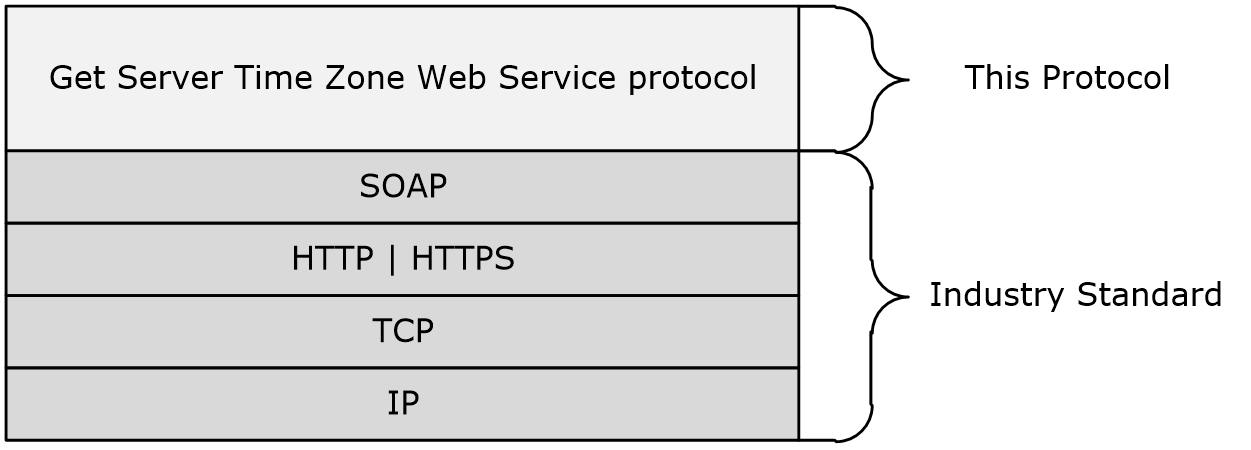 Figure 1: This protocol in relation to other protocolsThe time zone information that is returned by this protocol is used when requests are made by using the following protocols:Attachment Handling Web Service Protocol, as described in [MS-OXWSATT]Contacts Web Service Protocol, as described in [MS-OXWSCONT]Distribution List Creation and Usage Web Service Protocol, as described in [MS-OXWSDLIST]Email Message Types Web Service Protocol, as described in [MS-OXWSMSG]Calendaring Web Service Protocol, as described in [MS-OXWSMTGS]Post Items Web Service Protocol, as described in [MS-OXWSPOST]Mailbox Search Web Service Protocol, as described in [MS-OXWSSRCH]Mailbox Contents Synchronization Web Service Protocol, as described in [MS-OXWSSYNC]Tasks Web Service Protocol, as described in [MS-OXWSTASK]For conceptual background information and overviews of the relationships and interactions between this and other protocols, see [MS-OXPROTO].Prerequisites/PreconditionsThe endpoint URL that is returned by either the Autodiscover Publishing Lookup SOAP-Based Web Service Protocol, as described in [MS-OXWSADISC] or the Autodiscover Publishing and Lookup Protocol, as described in [MS-OXDSCLI], is required to form the HTTP request to the web server that hosts this protocol. The operations that this protocol defines cannot be accessed unless the correct endpoint is identified in the HTTP web requests that target this protocol.Applicability StatementThis protocol is applicable to client applications that create, update, or manage items in the server data store that include time or date information. Versioning and Capability NegotiationThis document covers versioning issues in the following areas:Supported Transports: This protocol uses SOAP 1.1, as specified in section 2.1.Protocol Versions: This protocol specifies only one WSDL port type version. The WSDL version of the request is identified by using the t:RequestServerVersion element, as described in [MS-OXWSCDATA] section 2.2.3.9, and the version of the server responding to the request is identified by using the t:ServerVersionInfo element, as described in [MS-OXWSCDATA] section 2.2.3.10.Security and Authentication Methods: This protocol relies on the web server that is hosting it to perform authentication.Localization: This protocol includes text strings in various messages. Localization considerations for such strings are specified in section 3.1.4.Capability Negotiation: None.Vendor-Extensible FieldsNone.Standards AssignmentsNone.MessagesIn the following sections, the schema definition might differ from the processing rules imposed by the protocol. The WSDL in this specification provides a base description of the protocol. The schema in this specification provides a base description of the message syntax. The text that specifies the WSDL and schema might specify restrictions that reflect actual protocol behavior. For example, the schema definition might allow for an element to be empty, null, or not present but the behavior of the protocol as specified restricts the same elements to being non-empty, not null, or present.TransportThe SOAP version supported is SOAP 1.1. For details, see [SOAP1.1].This protocol relies on the web server that hosts the application to perform authentication. The protocol MUST support SOAP over HTTP, as specified in [RFC2616]. The protocol SHOULD use secure communications via HTTPS, as specified in [RFC2818].Common Message SyntaxThis section contains common definitions that are used by this protocol. The syntax of the definitions uses XML schema, as defined in [XMLSCHEMA1] and [XMLSCHEMA2], and Web Services Description Language (WSDL), as defined in [WSDL].NamespacesThis specification defines and references various XML namespaces using the mechanisms specified in [XMLNS]. Although this specification associates a specific XML namespace prefix for each XML namespace that is used, the choice of any particular XML namespace prefix is implementation-specific and not significant for interoperability.MessagesThis specification does not define any common WSDL message definitions.ElementsThe following table summarizes the set of common XML schema element definitions that are defined by this specification. XML schema element definitions that are specific to a particular operation are defined with the operation.AbsoluteDateTransition ElementThe AbsoluteDateTransition element specifies a time zone transition that occurs on a specified date and at a specified time.<xs:element name="AbsoluteDateTransition"  type="t:AbsoluteDateTransitionType"  substitutionGroup="t:Transition" />RecurringDateTransition ElementThe RecurringDateTransition element specifies a time zone transition that occurs on a specific recurring date.<xs:element name="RecurringDateTransition"  type="t:RecurringDateTransitionType"  substitutionGroup="t:Transition" />RecurringDayTransition ElementThe RecurringDayTransition element specifies a time zone transition that occurs on the same day each year. <xs:element name="RecurringDayTransition"  type="t:RecurringDayTransitionType"  substitutionGroup="t:Transition" />TimeZoneContext ElementThe TimeZoneContext element specifies a time zone definition and enables the association of SOAP attributes with the definition.<xs:element name="TimeZoneContext"  type="t:TimeZoneContextType" />Transition ElementThe Transition element specifies the base element for all time zone transition elements.<xs:element name="Transition"  type="t:TransitionType" />Complex TypesThe following table summarizes the set of common XML schema complex type definitions that are defined by this specification. XML schema complex type definitions that are specific to a particular operation are defined with the operation.t:AbsoluteDateTransitionType Complex TypeThe AbsoluteDateTransitionType complex type specifies a time zone transition that occurs on a specific date and at a specific time.<xs:complexType name="AbsoluteDateTransitionType">  <xs:complexContent>    <xs:extension base="t:TransitionType">      <xs:sequence>        <xs:element name="DateTime"          type="xs:dateTime"         />      </xs:sequence>    </xs:extension>  </xs:complexContent></xs:complexType>The following table lists the child elements of the AbsoluteDateTransitionType complex type.t:ArrayOfTimeZoneDefinitionType Complex TypeThe ArrayOfTimeZoneDefinitionType complex type specifies zero or more TimeZoneDefinitionType complex type, as specified in section 2.2.4.12, instances.<xs:complexType name="ArrayOfTimeZoneDefinitionType">  <xs:sequence    maxOccurs="unbounded"    minOccurs="0"  >    <xs:element name="TimeZoneDefinition"      type="t:TimeZoneDefinitionType"     />  </xs:sequence></xs:complexType>The following table lists the child elements of the ArrayOfTimeZoneDefinitionType complex type.t:ArrayOfTransitionsGroupsType Complex TypeThe ArrayOfTransitionsGroupsType complex type specifies an array of transition groups.<xs:complexType name="ArrayOfTransitionsGroupsType">  <xs:sequence>    <xs:element name="TransitionsGroup"      type="t:ArrayOfTransitionsType"      maxOccurs="unbounded"     />  </xs:sequence></xs:complexType>The following table lists the child elements of the ArrayOfTransitionsGroupsType complex type.t:ArrayOfTransitionsType Complex TypeThe ArrayOfTransitionsType complex type specifies an array of time zone transitions.<xs:complexType name="ArrayOfTransitionsType">  <xs:sequence>    <xs:element      maxOccurs="unbounded"      ref="t:Transition"     />  </xs:sequence>  <xs:attribute name="Id"    type="xs:string"   /></xs:complexType>The following table lists the child elements of the ArrayOfTransitionsType complex type.The following table lists the attributes of the ArrayOfTransitionsType complex type.t:NonEmptyArrayOfPeriodsType Complex TypeThe NonEmptyArrayOfPeriodsType complex type specifies an array of PeriodType complex types, as specified in section 2.2.4.7, that has at least one member.<xs:complexType name="NonEmptyArrayOfPeriodsType">  <xs:sequence>    <xs:element name="Period"      type="t:PeriodType"      maxOccurs="unbounded"     />  </xs:sequence></xs:complexType>The following table lists the child elements of the NonEmptyArrayOfPeriodsType complex type.t:NonEmptyArrayOfTimeZoneIdType Complex TypeThe NonEmptyArrayOfTimeZoneIdType complex type specifies one or more time zone identifiers.<xs:complexType name="NonEmptyArrayOfTimeZoneIdType">  <xs:sequence>    <xs:element name="Id"      type="xs:string"      maxOccurs="unbounded"     />  </xs:sequence></xs:complexType>The following table lists the child elements of the NonEmptyArrayOfTimeZoneIdType complex type.t:PeriodType Complex TypeThe PeriodType complex type specifies the name and offset of a specific time zone.<xs:complexType name="PeriodType">  <xs:attribute name="Bias"    type="xs:duration"   />  <xs:attribute name="Name"    type="xs:string"   />  <xs:attribute name="Id"    type="xs:string"   /></xs:complexType>The following table lists the attributes of the PeriodType complex type.t:RecurringDateTransitionType Complex TypeThe RecurringDateTransitionType complex type specifies a time zone transition that occurs on a specified day of the year.<xs:complexType name="RecurringDateTransitionType">  <xs:complexContent>    <xs:extension      base="t:RecurringTimeTransitionType"    >      <xs:sequence>        <xs:element name="Day"          type="xs:int"         />      </xs:sequence>    </xs:extension>  </xs:complexContent></xs:complexType>The following table lists the child elements of the RecurringDateTransitionType complex type.t:RecurringDayTransitionType Complex TypeThe RecurringDayTransitionType complex type specifies a time zone transition that occurs on the same weekday each year.<xs:complexType name="RecurringDayTransitionType">  <xs:complexContent>    <xs:extension      base="t:RecurringTimeTransitionType"    >      <xs:sequence>        <xs:element name="DayOfWeek"          type="t:DayOfWeekType"         />        <xs:element name="Occurrence"          type="xs:int"         />      </xs:sequence>    </xs:extension>  </xs:complexContent></xs:complexType>The following table lists the child elements of the RecurringDayTransitionType complex type.The value of the Occurrence element is interpreted as shown in the following table.t:RecurringTimeTransitionType Complex TypeThe RecurringTimeTransitionType complex type specifies the base class for recurring time zone transitions.<xs:complexType name="RecurringTimeTransitionType"  abstract="true">  <xs:complexContent>    <xs:extension      base="t:TransitionType"    >      <xs:sequence>        <xs:element name="TimeOffset"          type="xs:duration"         />        <xs:element name="Month"          type="xs:int"         />      </xs:sequence>    </xs:extension>  </xs:complexContent></xs:complexType>The following table lists the child elements of the RecurringTimeTransitionType complex type.t:TimeZoneContextType Complex TypeThe TimeZoneContextType complex type specifies a time zone definition and enables SOAP protocol attributes to be associated with the definition.<xs:complexType name="TimeZoneContextType">  <xs:sequence>    <xs:element name="TimeZoneDefinition"      type="t:TimeZoneDefinitionType"     />  </xs:sequence>  <xs:anyAttribute    namespace="http://schemas.xmlsoap.org/soap/envelope"   /></xs:complexType>The following table lists the child elements of the TimeZoneContextType complex type.t:TimeZoneDefinitionType Complex TypeThe TimeZoneDefinitionType complex type specifies the time periods and transitions that describe a time zone.<xs:complexType name="TimeZoneDefinitionType">  <xs:sequence    minOccurs="0"  >    <xs:element name="Periods"      type="t:NonEmptyArrayOfPeriodsType"     />    <xs:element name="TransitionsGroups"      type="t:ArrayOfTransitionsGroupsType"      minOccurs="0"     />    <xs:element name="Transitions"      type="t:ArrayOfTransitionsType"      minOccurs="0"     />  </xs:sequence>  <xs:attribute name="Id"    type="xs:string"   />  <xs:attribute name="Name"    type="xs:string"   /></xs:complexType>The following table lists the child elements of the TimeZoneDefinitionType complex type.The following table lists the attributes of the TimeZoneDefinitionType complex type.t:TransitionType Complex TypeThe TransitionType complex type is the base type for all time zone transition complex types.<xs:complexType name="TransitionType"  abstract="false">  <xs:sequence>    <xs:element name="To"      type="t:TransitionTargetType"     />  </xs:sequence></xs:complexType>The following table lists the child elements of the TransitionType complex type.t:TransitionTargetType Complex TypeThe TransitionTargetType complex type specifies a time zone transition target type.<xs:complexType>  <xs:simpleContent>    <xs:extension      base="xs:string"    >      <xs:attribute name="Kind"        type="t:TransitionTargetKindType"        use="required"       />    </xs:extension>  </xs:simpleContent></xs:complexType>The following table lists the attributes of the TransitionTargetType complex type.Simple TypesThis specification does not define any common XML schema simple type definitions.AttributesThis specification does not define any common XML schema attribute definitions.GroupsThis specification does not define any common XML schema group definitions.Attribute GroupsThis specification does not define any common XML schema attribute group definitions.Protocol DetailsThe client side of this protocol is simply a pass-through. That is, no additional timers or other state is required on the client side of this protocol. Calls made by the higher-layer protocol or application are passed directly to the transport, and the results that are returned by the transport are passed directly back to the higher-layer protocol or application.ExchangeServicePortType Server DetailsThe Get Server Time Zone Web Service Protocol defines a single port type that enables clients to retrieve the time zone definitions that are used by the server.Abstract Data ModelThis section describes a conceptual model of possible data organization that an implementation maintains to participate in this protocol. The described organization is provided to facilitate the explanation of how the protocol behaves. This document does not mandate that implementations adhere to this model as long as their external behavior is consistent with that specified in this document.This protocol is used to retrieve time zone information from the server to provide client applications with the information necessary to translate server time information to the time zones that the client application requires.The client is not required to maintain the time zones used by the server; instead the client can use this protocol to request time zone information as necessary.TimersNone.InitializationNone.Message Processing Events and Sequencing RulesThis protocol includes the operation that is listed in the following table.GetServerTimeZonesThe GetServerTimeZones operation gets time zone definitions from the server.The following is the WSDL port type specification of the operation.<wsdl:operation name="GetServerTimeZones">     <wsdl:input message="tns:GetServerTimeZonesSoapIn" />     <wsdl:output message="tns:GetServerTimeZonesSoapOut" /></wsdl:operation>The following is the WSDL binding specification of the operation.<wsdl:operation name="GetServerTimeZones">   <soap:operation soapAction="http://schemas.microsoft.com/exchange/services/2006/messages/GetServerTimeZones" />   <wsdl:input>      <soap:header message="tns:GetServerTimeZonesSoapIn" part="MailboxCulture" use="literal"/>      <soap:header message="tns:GetServerTimeZonesSoapIn" part="RequestVersion" use="literal"/>      <soap:body parts="request" use="literal" />   </wsdl:input>   <wsdl:output>      <soap:body parts="GetServerTimeZonesResult" use="literal" />      <soap:header message="tns:GetServerTimeZonesSoapOut" part="ServerVersion" use="literal"/>   </wsdl:output></wsdl:operation>MessagesThe following table lists the WSDL message definitions that are specific to this operation.tns:GetServerTimeZonesSoapInThe GetServerTimeZonesSoapIn WSDL message specifies the GetServerTimeZones operation request to get a time zone or list of time zones supported by the server.<wsdl:message name="GetServerTimeZonesSoapIn">   <wsdl:part name="request" element="tns:GetServerTimeZones" />   <wsdl:part name="MailboxCulture" element="t:MailboxCulture"/>   <wsdl:part name="RequestVersion" element="t:RequestServerVersion"/></wsdl:message>The GetServerTimeZonesSoapIn WSDL message is the input message for the SOAP action http://schemas.microsoft.com/exchange/services/2006/messages/GetServerTimeZones.The GetServerTimeZonesSoapIn WSDL message contains three parts, as described in the following table.tns:GetServerTimeZonesSoapOutThe GetServerTimeZonesSoapOut WSDL message specifies the server response to the GetServerTimeZones operation request to retrieve time zone information from the server.<wsdl:message name="GetServerTimeZonesSoapOut">   <wsdl:part name="GetServerTimeZonesResult" element="tns:GetServerTimeZonesResponse" />   <wsdl:part name="ServerVersion" element="t:ServerVersionInfo"/></wsdl:message>The GetServerTimeZonesSoapOut WSDL message is the output message for the SOAP action http://schemas.microsoft.com/exchange/services/2006/messages/GetServerTimeZones.The GetServerTimeZonesSoapOut WSDL message contains two parts, as described in the following table.A successful GetServerTimeZones request, as specified in section 3.1.4.1.2.1, returns a GetServerTimeZonesResponse element, as specified in section 3.1.4.1.2.2, with the ResponseClass attribute set to "Success". The ResponseCode element of the GetServerTimeZonesResponse element is set to "NoError".If the GetServerTimeZones request is not successful, it returns a GetServerTimeZonesResponse element with the ResponseClass attribute set to "Error". The ResponseCode element of the GetServerTimeZonesResponse element is set to one of the common errors defined in [MS-OXWSCDATA] section 2.2.5.24.ElementsThe following table lists the XML schema element definitions that are specific to this operation.GetServerTimeZones ElementThe GetServerTimeZones element specifies the base element for a GetServerTimeZones operation.<xs:element name="GetServerTimeZones"  type="m:GetServerTimeZonesType" />GetServerTimeZonesResponse ElementThe GetServerTimeZonesResponse element specifies the response message for a GetServerTimeZones operation.<xs:element name="GetServerTimeZonesResponse"  type="m:GetServerTimeZonesResponseType" />Complex TypesThe following table lists the XML schema complex type definitions are specific to this operation.m:GetServerTimeZonesResponseMessageType Complex TypeThe GetServerTimeZonesResponseMessageType complex type specifies the response that is returned by the GetServerTimeZones operation. The GetServerTimeZonesResponseMessageType complex type extends the ResponseMessageType complex type, as specified in [MS-OXWSCDATA] section 2.2.4.67.<xs:complexType name="GetServerTimeZonesResponseMessageType">  <xs:complexContent>    <xs:extension      base="m:ResponseMessageType"    >      <xs:sequence>        <xs:element name="TimeZoneDefinitions"          type="t:ArrayOfTimeZoneDefinitionType"          minOccurs="1"         />      </xs:sequence>    </xs:extension>  </xs:complexContent></xs:complexType>The following table lists the child elements of the GetServerTimeZonesResponseMessageType complex type.m:GetServerTimeZonesResponseType Complex TypeThe GetServerTimeZonesResponseType complex type extends the BaseResponseMessageType complex type, as specified in [MS-OXWSCDATA] section 2.2.4.18.<xs:complexType name="GetServerTimeZonesResponseType">  <xs:complexContent>    <xs:extension      base="m:BaseResponseMessageType"     />  </xs:complexContent></xs:complexType>m:GetServerTimeZonesType Complex TypeThe GetServerTimeZonesType complex type specifies the requested server time zones or specifies that all server time zones are to be returned. It optionally specifies whether full time zone information is returned, or whether only time zone name and identifiers are returned. The GetServerTimeZonesType complex type extends the BaseRequestType complex type, as specified in [MS-OXWSCDATA] section 2.2.4.17. <xs:complexType name="GetServerTimeZonesType">  <xs:complexContent>    <xs:extension      base="m:BaseRequestType"    >      <xs:sequence>        <xs:element name="Ids"          type="t:NonEmptyArrayOfTimeZoneIdType"          minOccurs="0"         />      </xs:sequence>      <xs:attribute name="ReturnFullTimeZoneData"        type="xs:boolean"        use="optional"       />    </xs:extension>  </xs:complexContent></xs:complexType>The following table lists the child elements of the GetServerTimeZonesType complex type.The following table lists the attributes of the GetServerTimeZonesType complex type.Simple TypesThe following table lists the XML schema simple type definitions that are specific to this operation.t:TransitionTargetKindType Simple TypeThe TransitionTargetKindType simple type specifies whether a time zone transition is a single period or a group of time zone periods.<xs:simpleType name="TransitionTargetKindType">  <xs:restriction    base="xs:string"  >    <xs:enumeration      value="Period"     />    <xs:enumeration      value="Group"     />  </xs:restriction></xs:simpleType>The following values are defined by the TransitionTargetKindType simple type.AttributesNone.GroupsNone.Attribute GroupsNone.Timer EventsNone.Other Local EventsNone.Protocol ExamplesClients use the GetServerTimeZones operation, as described in section 3.1.4.1, to request the list of time zones for which the server has definitions and then use this information when making requests to other web service protocols or to present time-based information to the user. The following XML shows a request to retrieve time zones for Alaska Standard Time. The value of the ReturnFullTimeZoneData attribute indicates that all data is to be returned, as described in section 3.1.4.1.3.3.<?xml version="1.0" encoding="utf-8"?><soap:Envelope xmlns:soap="http://schemas.xmlsoap.org/soap/envelope/"    xmlns:t="http://schemas.microsoft.com/exchange/services/2006/types">  <soap:Header>    <t:RequestServerVersion Version="Exchange2013"/>  </soap:Header>  <soap:Body      xmlns="http://schemas.microsoft.com/exchange/services/2006/messages">    <GetServerTimeZones ReturnFullTimeZoneData="true" >      <Ids>        <Id xmlns="http://schemas.microsoft.com/exchange/services/2006/types">            Alaskan Standard Time</Id>       </Ids>    </GetServerTimeZones>  </soap:Body></soap:Envelope>The following XML shows a successful response to the preceding GetServerTimeZones operation request.<?xml version="1.0" encoding="utf-8"?><s:Envelope xmlns:s="http://schemas.xmlsoap.org/soap/envelope/">  <s:Header>    <h:ServerVersionInfo MajorVersion="15" MinorVersion="0" MajorBuildNumber="698"        MinorBuildNumber="10" Version="Exchange2013"        xmlns:h="http://schemas.microsoft.com/exchange/services/2006/types"        xmlns="http://schemas.microsoft.com/exchange/services/2006/types"        xmlns:xsd="http://www.w3.org/2001/XMLSchema"        xmlns:xsi="http://www.w3.org/2001/XMLSchema-instance"/>  </s:Header>  <s:Body xmlns:xsi="http://www.w3.org/2001/XMLSchema-instance"      xmlns:xsd="http://www.w3.org/2001/XMLSchema">    <m:GetServerTimeZonesResponse        xmlns:m="http://schemas.microsoft.com/exchange/services/2006/messages"        xmlns:t="http://schemas.microsoft.com/exchange/services/2006/types">      <m:ResponseMessages>        <m:GetServerTimeZonesResponseMessage ResponseClass="Success">          <m:ResponseCode>NoError</m:ResponseCode>          <m:TimeZoneDefinitions>            <t:TimeZoneDefinition Name="(UTC-09:00) Alaska"                Id="Alaskan Standard Time">              <t:Periods>                <t:Period Bias="PT9H" Name="Standard"                    Id="trule:Microsoft/Registry/Alaskan Standard Time/2006-Standard"/>                <t:Period Bias="PT8H" Name="Daylight"                    Id="trule:Microsoft/Registry/Alaskan Standard Time/2006-Daylight"/>                <t:Period Bias="PT9H" Name="Standard"                    Id="trule:Microsoft/Registry/Alaskan Standard Time/2007-Standard"/>                <t:Period Bias="PT8H" Name="Daylight"                    Id="trule:Microsoft/Registry/Alaskan Standard Time/2007-Daylight"/>              </t:Periods>              <t:TransitionsGroups>                <t:TransitionsGroup Id="0">                  <t:RecurringDayTransition>                    <t:To Kind="Period">trule:Microsoft/Registry/                        Alaskan Standard Time/2006-Daylight</t:To>                    <t:TimeOffset>PT2H</t:TimeOffset>                    <t:Month>4</t:Month>                    <t:DayOfWeek>Sunday</t:DayOfWeek>                    <t:Occurrence>1</t:Occurrence>                  </t:RecurringDayTransition>                  <t:RecurringDayTransition>                    <t:To Kind="Period">trule:Microsoft/Registry/                        Alaskan Standard Time/2006-Standard</t:To>                    <t:TimeOffset>PT2H</t:TimeOffset>                    <t:Month>10</t:Month>                    <t:DayOfWeek>Sunday</t:DayOfWeek>                    <t:Occurrence>-1</t:Occurrence>                  </t:RecurringDayTransition>                </t:TransitionsGroup>                <t:TransitionsGroup Id="1">                  <t:RecurringDayTransition>                    <t:To Kind="Period">trule:Microsoft/Registry/                        Alaskan Standard Time/2007-Daylight</t:To>                    <t:TimeOffset>PT2H</t:TimeOffset>                    <t:Month>3</t:Month>                    <t:DayOfWeek>Sunday</t:DayOfWeek>                    <t:Occurrence>2</t:Occurrence>                  </t:RecurringDayTransition>                  <t:RecurringDayTransition>                    <t:To Kind="Period">trule:Microsoft/Registry/                        Alaskan Standard Time/2007-Standard</t:To>                    <t:TimeOffset>PT2H</t:TimeOffset>                    <t:Month>11</t:Month>                    <t:DayOfWeek>Sunday</t:DayOfWeek>                    <t:Occurrence>1</t:Occurrence>                  </t:RecurringDayTransition>                </t:TransitionsGroup>              </t:TransitionsGroups>              <t:Transitions>                <t:Transition>                  <t:To Kind="Group">0</t:To>                </t:Transition>                <t:AbsoluteDateTransition>                  <t:To Kind="Group">1</t:To>                  <t:DateTime>2007-01-01T00:00:00</t:DateTime>                </t:AbsoluteDateTransition>              </t:Transitions>            </t:TimeZoneDefinition>          </m:TimeZoneDefinitions>        </m:GetServerTimeZonesResponseMessage>      </m:ResponseMessages>    </m:GetServerTimeZonesResponse>  </s:Body></s:Envelope>SecuritySecurity Considerations for ImplementersNone.Index of Security ParametersNone.Appendix A: Full WSDLThe XML files that are listed in the following table are required in order to implement the functionality specified in this document. The contents of each file are included in this section.These files have to be placed in a common folder in order for the WSDL to validate and operate. Also, any schema files that are included in or imported into the MS-OXWSGTZ-types.xsd or MS-OXWSGTZ-messages.xsd schemas have to be placed in the common folder with the files. This section contains the contents of the MS-OXWSGTZ.wsdl file.<?xml version="1.0" encoding="utf-8"?><wsdl:definitions xmlns:soap="http://schemas.xmlsoap.org/wsdl/soap/" xmlns:tns="http://schemas.microsoft.com/exchange/services/2006/messages" xmlns:wsdl="http://schemas.xmlsoap.org/wsdl/" xmlns:t="http://schemas.microsoft.com/exchange/services/2006/types" targetNamespace="http://schemas.microsoft.com/exchange/services/2006/messages">  <wsdl:types>    <xs:schema id="messages" elementFormDefault="qualified" version="Exchange2016" xmlns:m="http://schemas.microsoft.com/exchange/services/2006/messages" xmlns:tns="http://schemas.microsoft.com/exchange/services/2006/messages" xmlns:t="http://schemas.microsoft.com/exchange/services/2006/types" xmlns:xs="http://www.w3.org/2001/XMLSchema" targetNamespace="http://schemas.microsoft.com/exchange/services/2006/messages" xmlns="http://schemas.microsoft.com/exchange/services/2006/messages">      <xs:import namespace="http://schemas.microsoft.com/exchange/services/2006/types"/>      <xs:include schemaLocation="MS-OXWSGTZ-messages.xsd" />      <!-- Add global elements and types from messages.xsd -->    </xs:schema>    <xs:schema id="types" elementFormDefault="qualified" version="Exchange2016" xmlns:t="http://schemas.microsoft.com/exchange/services/2006/types" targetNamespace="http://schemas.microsoft.com/exchange/services/2006/types" xmlns="http://schemas.microsoft.com/exchange/services/2006/types" xmlns:tns="http://schemas.microsoft.com/exchange/services/2006/types" xmlns:xs="http://www.w3.org/2001/XMLSchema">      <xs:import namespace="http://www.w3.org/XML/1998/namespace"/>      <!-- Add global elements and types from types.xsd -->    </xs:schema>  </wsdl:types>  <wsdl:message name="GetServerTimeZonesSoapIn">    <wsdl:part name="request" element="tns:GetServerTimeZones" />    <wsdl:part name="MailboxCulture" element="t:MailboxCulture"/>    <wsdl:part name="RequestVersion" element="t:RequestServerVersion"/>  </wsdl:message>  <wsdl:message name="GetServerTimeZonesSoapOut">    <wsdl:part name="GetServerTimeZonesResult" element="tns:GetServerTimeZonesResponse" />    <wsdl:part name="ServerVersion" element="t:ServerVersionInfo"/>  </wsdl:message>  <wsdl:portType name="ExchangeServicePortType">        <wsdl:operation name="GetServerTimeZones">            <wsdl:input message="tns:GetServerTimeZonesSoapIn" />            <wsdl:output message="tns:GetServerTimeZonesSoapOut" />        </wsdl:operation>  </wsdl:portType>  <wsdl:binding name="ExchangeServiceBinding" type="tns:ExchangeServicePortType">    <wsdl:documentation>      <wsi:Claim conformsTo="http://ws-i.org/profiles/basic/1.0" xmlns:wsi="http://ws-i.org/schemas/conformanceClaim/"/>    </wsdl:documentation>    <soap:binding style="document" transport="http://schemas.xmlsoap.org/soap/http"/>        <wsdl:operation name="GetServerTimeZones">            <soap:operation soapAction="http://schemas.microsoft.com/exchange/services/2006/messages/GetServerTimeZones" />            <wsdl:input>                <soap:header message="tns:GetServerTimeZonesSoapIn" part="MailboxCulture" use="literal"/>                <soap:header message="tns:GetServerTimeZonesSoapIn" part="RequestVersion" use="literal"/>                <soap:body parts="request" use="literal" />            </wsdl:input>            <wsdl:output>                <soap:body parts="GetServerTimeZonesResult" use="literal" />                <soap:header message="tns:GetServerTimeZonesSoapOut" part="ServerVersion" use="literal"/>            </wsdl:output>        </wsdl:operation>  </wsdl:binding>   </wsdl:definitions>Appendix B: Full XML SchemaFor ease of implementation, the following sections provide the full XML schema for this protocol.These files have to be placed in a common folder in order for the WSDL to validate and operate. Also, any schema files that are included in or imported into the MS-OXWSGTZ-types.xsd or MS-OXWSGTZ-messages.xsd schemas have to be placed in the common folder along with the files listed in the table.Messages SchemaThis section contains the contents of the MS-OXWSGTZ-messages.xsd file and information about additional files that this schema file requires to operate correctly.MS-OXWSGTZ-messages.xsd includes the file listed in the following table. For the schema file to operate correctly, this file MUST be in the folder that contains the WSDL, types schema, and messages schema files for this protocol.<?xml version="1.0" encoding="utf-8"?><xs:schema xmlns:m="http://schemas.microsoft.com/exchange/services/2006/messages" xmlns:tns="http://schemas.microsoft.com/exchange/services/2006/messages" xmlns:t="http://schemas.microsoft.com/exchange/services/2006/types" xmlns:xs="http://www.w3.org/2001/XMLSchema" targetNamespace="http://schemas.microsoft.com/exchange/services/2006/messages" elementFormDefault="qualified" version="Exchange2016" id="messages">  <xs:import namespace="http://schemas.microsoft.com/exchange/services/2006/types" schemaLocation="MS-OXWSGTZ-types.xsd"/><xs:include schemaLocation="MS-OXWSCDATA-messages.xsd" />    <xs:complexType name="GetServerTimeZonesType">    <xs:complexContent>      <xs:extension base="m:BaseRequestType">        <xs:sequence>          <xs:element name="Ids" type="t:NonEmptyArrayOfTimeZoneIdType" minOccurs="0"/>        </xs:sequence>        <xs:attribute name="ReturnFullTimeZoneData" type="xs:boolean" use="optional"/>      </xs:extension>    </xs:complexContent>  </xs:complexType>  <xs:element name="GetServerTimeZones" type="m:GetServerTimeZonesType"/>  <xs:complexType name="GetServerTimeZonesResponseMessageType">    <xs:complexContent>      <xs:extension base="m:ResponseMessageType">        <xs:sequence>          <xs:element name="TimeZoneDefinitions" type="t:ArrayOfTimeZoneDefinitionType"/>        </xs:sequence>      </xs:extension>    </xs:complexContent>  </xs:complexType>  <xs:complexType name="GetServerTimeZonesResponseType">    <xs:complexContent>      <xs:extension base="m:BaseResponseMessageType"/>    </xs:complexContent>  </xs:complexType>  <xs:element name="GetServerTimeZonesResponse" type="m:GetServerTimeZonesResponseType"/></xs:schema>Types SchemaThis section contains the contents of the MS-OXWSGTZ-types.xsd file and information about additional files that this schema file requires to operate correctly.MS-OXWSGTZ-types.xsd includes the file listed in the following table. For the schema file to operate correctly, this file has to be present in the folder that contains the WSDL, types schema, and messages schema files for this protocol.<?xml version="1.0" encoding="utf-8"?><xs:schema xmlns:t="http://schemas.microsoft.com/exchange/services/2006/types" xmlns:tns="http://schemas.microsoft.com/exchange/services/2006/messages" xmlns:xs="http://www.w3.org/2001/XMLSchema" targetNamespace="http://schemas.microsoft.com/exchange/services/2006/types" elementFormDefault="qualified" version="Exchange2016" id="types">     <xs:import namespace="http://www.w3.org/XML/1998/namespace"/>     <xs:include schemaLocation="MS-OXWSCDATA-types.xsd"/>     <xs:element name="AbsoluteDateTransition" type="t:AbsoluteDateTransitionType" substitutionGroup="t:Transition"/>     <xs:complexType name="AbsoluteDateTransitionType">          <xs:complexContent>               <xs:extension base="t:TransitionType">                    <xs:sequence>                         <xs:element name="DateTime" type="xs:dateTime"/>                    </xs:sequence>               </xs:extension>          </xs:complexContent>     </xs:complexType>     <xs:complexType name="ArrayOfTimeZoneDefinitionType">          <xs:sequence minOccurs="0" maxOccurs="unbounded">               <xs:element name="TimeZoneDefinition" type="t:TimeZoneDefinitionType"/>          </xs:sequence>     </xs:complexType>     <xs:complexType name="ArrayOfTransitionsGroupsType">          <xs:sequence>               <xs:element name="TransitionsGroup" type="t:ArrayOfTransitionsType" maxOccurs="unbounded"/>          </xs:sequence>     </xs:complexType>     <xs:complexType name="ArrayOfTransitionsType">          <xs:sequence>               <xs:element ref="t:Transition" maxOccurs="unbounded"/>          </xs:sequence>          <xs:attribute name="Id" type="xs:string"/>     </xs:complexType>     <xs:complexType name="NonEmptyArrayOfPeriodsType">          <xs:sequence>               <xs:element name="Period" type="t:PeriodType" maxOccurs="unbounded"/>          </xs:sequence>     </xs:complexType>     <xs:complexType name="NonEmptyArrayOfTimeZoneIdType">          <xs:sequence>               <xs:element name="Id" type="xs:string" maxOccurs="unbounded"/>          </xs:sequence>     </xs:complexType>     <xs:complexType name="PeriodType">          <xs:attribute name="Bias" type="xs:duration"/>          <xs:attribute name="Name" type="xs:string"/>          <xs:attribute name="Id" type="xs:string"/>     </xs:complexType>     <xs:element name="RecurringDayTransition" type="t:RecurringDayTransitionType" substitutionGroup="t:Transition"/>     <xs:element name="RecurringDateTransition" type="t:RecurringDateTransitionType" substitutionGroup="t:Transition"/>     <xs:complexType name="RecurringDateTransitionType">          <xs:complexContent>               <xs:extension base="t:RecurringTimeTransitionType">                    <xs:sequence>                         <xs:element name="Day" type="xs:int"/>                    </xs:sequence>               </xs:extension>          </xs:complexContent>     </xs:complexType>     <xs:complexType name="RecurringDayTransitionType">          <xs:complexContent>               <xs:extension base="t:RecurringTimeTransitionType">                    <xs:sequence>                         <xs:element name="DayOfWeek" type="t:DayOfWeekType"/>                         <xs:element name="Occurrence" type="xs:int"/>                    </xs:sequence>               </xs:extension>          </xs:complexContent>     </xs:complexType>     <xs:complexType name="RecurringTimeTransitionType" abstract="true">          <xs:complexContent>               <xs:extension base="t:TransitionType">                    <xs:sequence>                         <xs:element name="TimeOffset" type="xs:duration"/>                         <xs:element name="Month" type="xs:int"/>                    </xs:sequence>               </xs:extension>          </xs:complexContent>     </xs:complexType>     <xs:complexType name="TimeZoneContextType">          <xs:sequence>               <xs:element name="TimeZoneDefinition" type="t:TimeZoneDefinitionType"/>          </xs:sequence>          <xs:anyAttribute namespace="http://schemas.xmlsoap.org/soap/envelope/">          </xs:anyAttribute>     </xs:complexType>     <xs:element name="TimeZoneContext" type="t:TimeZoneContextType"/>     <xs:complexType name="TimeZoneDefinitionType">          <xs:sequence minOccurs="0">               <xs:element name="Periods" type="t:NonEmptyArrayOfPeriodsType"/>               <xs:element name="TransitionsGroups" type="t:ArrayOfTransitionsGroupsType" minOccurs="0"/>               <xs:element name="Transitions" type="t:ArrayOfTransitionsType" minOccurs="0"/>          </xs:sequence>          <xs:attribute name="Id" type="xs:string"/>          <xs:attribute name="Name" type="xs:string"/>     </xs:complexType>     <xs:simpleType name="TransitionTargetKindType">          <xs:restriction base="xs:string">               <xs:enumeration value="Period"/>               <xs:enumeration value="Group"/>          </xs:restriction>     </xs:simpleType>     <xs:complexType name="TransitionTargetType">          <xs:simpleContent>               <xs:extension base="xs:string">                    <xs:attribute name="Kind" type="t:TransitionTargetKindType" use="required"/>               </xs:extension>          </xs:simpleContent>     </xs:complexType>     <xs:complexType name="TransitionType" abstract="false">          <xs:sequence>               <xs:element name="To" type="t:TransitionTargetType"/>          </xs:sequence>     </xs:complexType>     <xs:element name="Transition" type="t:TransitionType"/></xs:schema>Appendix C: Product BehaviorThe information in this specification is applicable to the following Microsoft products or supplemental software. References to product versions include updates to those products.Microsoft Exchange Server 2010Microsoft Exchange Server 2013Microsoft Exchange Server 2016Microsoft Exchange Server 2019Exceptions, if any, are noted in this section. If an update version, service pack or Knowledge Base (KB) number appears with a product name, the behavior changed in that update. The new behavior also applies to subsequent updates unless otherwise specified. If a product edition appears with the product version, behavior is different in that product edition.Unless otherwise specified, any statement of optional behavior in this specification that is prescribed using the terms "SHOULD" or "SHOULD NOT" implies product behavior in accordance with the SHOULD or SHOULD NOT prescription. Unless otherwise specified, the term "MAY" implies that the product does not follow the prescription.Change TrackingNo table of changes is available. The document is either new or has had no changes since its last release.IndexAAbsoluteDateTransition Element element 12Abstract data model   server 23Applicability 9Attribute groups 22Attributes 21CCapability negotiation 9Change tracking 40Complex types 13   t:AbsoluteDateTransitionType Complex Type 14   t:ArrayOfTimeZoneDefinitionType Complex Type 14   t:ArrayOfTransitionsGroupsType Complex Type 14   t:ArrayOfTransitionsType Complex Type 15   t:NonEmptyArrayOfPeriodsType Complex Type 15   t:NonEmptyArrayOfTimeZoneIdType Complex Type 16   t:PeriodType Complex Type 16   t:RecurringDateTransitionType Complex Type 17   t:RecurringDayTransitionType Complex Type 17   t:RecurringTimeTransitionType Complex Type 18   t:TimeZoneContextType Complex Type 19   t:TimeZoneDefinitionType Complex Type 19   t:TransitionTargetType Complex Type 21   t:TransitionType Complex Type 20DData model - abstract   server 23EElements   AbsoluteDateTransition Element 12   RecurringDateTransition Element 12   RecurringDayTransition Element 12   TimeZoneContext Element 12   Transition Element 13Events   local - server 29   timer - server 29Examples   overview 30FFields - vendor-extensible 10Full WSDL 33Full XML schema 35   Messages Schema 35   Types Schema 36GGlossary 6Groups 21IImplementer - security considerations 32Index of security parameters 32Informative references 8Initialization   server 23Introduction 6LLocal events   server 29MMessage processing   server 23Messages   AbsoluteDateTransition Element element 12   attribute groups 22   attributes 21   complex types 13   elements 11   enumerated 11   groups 21   namespaces 11   RecurringDateTransition Element element 12   RecurringDayTransition Element element 12   simple types 21   syntax 11   t:AbsoluteDateTransitionType Complex Type complex type 14   t:ArrayOfTimeZoneDefinitionType Complex Type complex type 14   t:ArrayOfTransitionsGroupsType Complex Type complex type 14   t:ArrayOfTransitionsType Complex Type complex type 15   t:NonEmptyArrayOfPeriodsType Complex Type complex type 15   t:NonEmptyArrayOfTimeZoneIdType Complex Type complex type 16   t:PeriodType Complex Type complex type 16   t:RecurringDateTransitionType Complex Type complex type 17   t:RecurringDayTransitionType Complex Type complex type 17   t:RecurringTimeTransitionType Complex Type complex type 18   t:TimeZoneContextType Complex Type complex type 19   t:TimeZoneDefinitionType Complex Type complex type 19   t:TransitionTargetType Complex Type complex type 21   t:TransitionType Complex Type complex type 20   TimeZoneContext Element element 12   Transition Element element 13   transport 11NNamespaces 11Normative references 7OOperations   GetServerTimeZones 23Overview (synopsis) 8PParameters - security index 32Preconditions 9Prerequisites 9Product behavior 39Protocol Details   overview 23RRecurringDateTransition Element element 12RecurringDayTransition Element element 12References 7   informative 8   normative 7Relationship to other protocols 8SSecurity   implementer considerations 32   parameter index 32Sequencing rules   server 23Server   abstract data model 23   ExchangeServicePortType 23   GetServerTimeZones operation 23   initialization 23   local events 29   message processing 23   sequencing rules 23   timer events 29   timers 23Simple types 21Standards assignments 10Syntax   messages - overview 11Tt:AbsoluteDateTransitionType Complex Type complex type 14t:ArrayOfTimeZoneDefinitionType Complex Type complex type 14t:ArrayOfTransitionsGroupsType Complex Type complex type 14t:ArrayOfTransitionsType Complex Type complex type 15t:NonEmptyArrayOfPeriodsType Complex Type complex type 15t:NonEmptyArrayOfTimeZoneIdType Complex Type complex type 16t:PeriodType Complex Type complex type 16t:RecurringDateTransitionType Complex Type complex type 17t:RecurringDayTransitionType Complex Type complex type 17t:RecurringTimeTransitionType Complex Type complex type 18t:TimeZoneContextType Complex Type complex type 19t:TimeZoneDefinitionType Complex Type complex type 19t:TransitionTargetType Complex Type complex type 21t:TransitionType Complex Type complex type 20Timer events   server 29Timers   server 23TimeZoneContext Element element 12Tracking changes 40Transition Element element 13Transport 11Types   complex 13   simple 21VVendor-extensible fields 10Versioning 9WWSDL 33XXML schema 35   Messages Schema 35   Types Schema 36DateRevision HistoryRevision ClassComments7/15/20091.0MajorInitial Availability.11/4/20091.1.0MinorUpdated the technical content.2/10/20101.1.0NoneVersion 1.1.0 release5/5/20101.1.1EditorialRevised and edited the technical content.8/4/20101.2MinorClarified the meaning of the technical content.11/3/20102.0MajorSignificantly changed the technical content.3/18/20113.0MajorSignificantly changed the technical content.8/5/20113.1MinorClarified the meaning of the technical content.10/7/20113.1NoneNo changes to the meaning, language, or formatting of the technical content.1/20/20124.0MajorSignificantly changed the technical content.4/27/20124.0NoneNo changes to the meaning, language, or formatting of the technical content.7/16/20124.1MinorClarified the meaning of the technical content.10/8/20124.2MinorClarified the meaning of the technical content.2/11/20134.2NoneNo changes to the meaning, language, or formatting of the technical content.7/26/20135.0MajorSignificantly changed the technical content.11/18/20135.0NoneNo changes to the meaning, language, or formatting of the technical content.2/10/20145.0NoneNo changes to the meaning, language, or formatting of the technical content.4/30/20145.1MinorClarified the meaning of the technical content.7/31/20145.2MinorClarified the meaning of the technical content.10/30/20145.2NoneNo changes to the meaning, language, or formatting of the technical content.5/26/20156.0MajorSignificantly changed the technical content.9/14/20156.0NoneNo changes to the meaning, language, or formatting of the technical content.6/13/20166.0NoneNo changes to the meaning, language, or formatting of the technical content.9/14/20166.0NoneNo changes to the meaning, language, or formatting of the technical content.6/20/20176.0NoneNo changes to the meaning, language, or formatting of the technical content.7/24/20187.0MajorSignificantly changed the technical content.10/1/20188.0MajorSignificantly changed the technical content.2/15/20228.0NoneNo changes to the meaning, language, or formatting of the technical content.PrefixNamespace URIReferencesoaphttp://schemas.xmlsoap.org/wsdl/soap/[SOAP1.1]tnshttp://schemas.microsoft.com/exchange/services/2006/messageswsdlhttp://schemas.xmlsoap.org/wsdl/[WSDL]thttp://schemas.microsoft.com/exchange/services/2006/typesxshttp://www.w3.org/2001/XMLSchema[XMLSCHEMA1]Element nameDescriptionAbsoluteDateTransitionSpecifies a time zone transition that occurs on a specified date and at a specified time.RecurringDateTransitionSpecifies a time zone transition that occurs on a specific recurring date.RecurringDayTransitionSpecifies a time zone transition that occurs on the same day each year.TimeZoneContextSpecifies a time zone definition and enables the association of SOAP attributes with the definition.TransitionSpecifies the base element for all time zone transition elements.Complex type nameDescriptionAbsoluteDateTransitionTypeSpecifies a time zone transition that occurs on a specific date and at a specific time.ArrayOfTimeZoneDefinitionTypeSpecifies zero or more TimeZoneDefinitionType complex type, as specified in section 2.2.4.12, instances.ArrayOfTransitionsGroupsTypeSpecifies an array of transition groups.ArrayOfTransitionsTypeSpecifies an array of time zone transitions.NonEmptyArrayOfPeriodsTypeSpecifies an array of t:PeriodType complex types that has at least one member.NonEmptyArrayOfTimeZoneIdTypeSpecifies one or more time zone identifiers.PeriodTypeSpecifies the name and offset of a specific time zone.RecurringDateTransitiontypeSpecifies a time zone transition that occurs on a specified day of the year.RecurringDayTransitionTypeSpecifies a time zone transition that occurs on the same weekday each year.RecurringTimeTransitionTypeSpecifies the base class for recurring time zone transitions.TimeZoneContextTypeSpecifies a time zone definition and enables the SOAP protocol attributes to be associated with the definition.TimeZoneDefinitionTypeSpecifies the time periods and transitions that describe a time zone.TransitionTypeSpecifies the base type for all time zone transition complex types.TransitionTargetTypeSpecifies a time zone transition target type.Element nameTypeDescriptionDateTimexs:dateTime [XMLSCHEMA2]Specifies the date and time at which the time zone transition occurs.Element nameTypeDescriptionTimeZoneDefinitiont:TimeZoneDefinitionType (section 2.2.4.12)Specifies the definition of a time zone.Element nameTypeDescriptionTransitionsGroupt:ArrayOfTransitionsType (section 2.2.4.4)Specifies one or more arrays of transitions.Element nameTypeDescriptionTransitiont:Transition (section 2.2.3.5)Specifies a descendent of the t:Transition element that describes the time zone transition.Attribute nameTypeDescriptionIdxs:string ([XMLSCHEMA2])Specifies a unique identifier for the time zone transition.Element nameTypeDescriptionPeriodt:PeriodType (section 2.2.4.7)Specifies one or more PeriodType complex types. At least one PeriodType complex type MUST be included.Element nameTypeDescriptionIdxs:string [XMLSCHEMA2]Specifies a time zone identifier.Attribute nameTypeDescriptionBiasxs:duration [XMLSCHEMA2]Specifies the hourly offset from Coordinated Universal Time (UTC) for the time zone.Namexs:string [XMLSCHEMA2]Specifies the descriptive name of the time zone.Idxs:stringSpecifies a unique identifier for the time zone period.Element nameTypeDescriptionDayxs:int [XMLSCHEMA2]Specifies the day of the year on which the time zone transition occurs.Element nameTypeDescriptionDayOfWeekt:DayOfWeekType ([MS-OXWSCDATA] section 2.2.5.5)Specifies the day of the week on which the time zone transition occurs.Occurrencexs:int [XMLSCHEMA2]Specifies the occurrence of the day of the week in the month that the transition occurs on.ValueMeaning1The first occurrence of the specified day of the week from the beginning of the month.2The second occurrence of the specified day of the week from the beginning of the month.3The third occurrence of the specified day of the week from the beginning of the month.4The fourth occurrence of the specified day of the week from the beginning of the month.-1The first occurrence of the specified day of the week from the end of the month.-2The second occurrence of the specified day of the week from the end of the month.-3The third occurrence of the specified day of the week from the end of the month.-4The fourth occurrence of the specified day of the week from the end of the month.Element nameTypeDescriptionTimeOffsetxs:duration [XMLSCHEMA2]Specifies the hourly offset from UTC for the time zone transition.Monthxs:int [XMLSCHEMA2]Specifies the month in which the time zone transition occurs.Element nameTypeDescriptionTimeZoneDefinitiont:TimeZoneDefinitionType (section 2.2.4.12)Specifies the definition of a time zone.Element nameTypeDescriptionPeriodst:NonEmptyArrayOfPeriodsType (section 2.2.4.5)Specifies the time periods when a time zone is in force.TransitionsGroupst:ArrayOfTransitionsGroupsType (section 2.2.4.3)Specifies a set of transition groups from one time zone specification to another.Transitionst:ArrayOfTransitionsType (section 2.2.4.4)Specifies a set of transitions from one time zone specification to another.Attribute nameTypeDescriptionIdxs:string [XMLSCHEMA2]The unique identifier of the time zone definition.Namexs:stringThe descriptive name of the time zone definition.Element nameTypeDescriptionTot:TransitionTargetType (section 2.2.4.14)One of the TransitionTargetType enumeration values that specify whether the time zone transition is a single period or a group of time zone transitions.If the time zone transition is a single period, the value of this element MUST be one of the existing period Ids defined in the Period element as specified in section 2.2.4.7.If the time zone transition is a group of time zone transitions, the value of this element MUST be one of the existing transition group Ids defined in the TransitionsGroup element as specified in section 2.2.4.4.Attribute nameTypeDescriptionKindt:TransitionTargetKindType (section 3.1.4.1.4.1)Specifies the target type (period or group of periods) of the transition.Operation nameDescriptionGetServerTimeZonesGets the time zones that are supported by the server. Message nameDescriptionGetServerTimeZonesSoapInSpecifies the SOAP message that requests time zone information from the server.GetServerTimeZonesSoapOutSpecifies the SOAP message that is returned by the server in response.Part nameElement/typeDescriptionrequesttns:GetServerTimeZones (section 3.1.4.1.2.1)Specifies the SOAP body of the request.MailboxCulturet:MailboxCulture ([MS-OXWSCDATA] section 2.2.3.6)Specifies a SOAP header that identifies the culture to use for accessing the server. The cultures are defined by [RFC3066].RequestVersiont:RequestServerVersion ([MS-OXWSCDATA] section 2.2.3.9)Specifies a SOAP header that identifies the schema version for the GetServerTimeZones operation request.Part nameElement/typeDescriptionGetServerTimeZonesResulttns:GetServerTimeZonesResponse (section 3.1.4.1.3.2)Specifies the SOAP body of the response.ServerVersiont:ServerVersionInfo ([MS-OXWSCDATA] section 2.2.3.10)Specifies a SOAP header that identifies the server version for the response.Element nameDescriptionGetServerTimeZonesSpecifies the base element for the GetServerTimeZones operation.GetServerTimeZonesResponseSpecifies the response from the GetServerTimeZones operation.Complex type nameDescriptionGetServerTimeZonesResponseMessageTypeSpecifies the response message that is returned by the GetServerTimeZones operation.GetServerTimeZonesResponseTypeSpecifies the response that is returned by the GetServerTimeZones operation.GetServerTimeZonesTypeSpecifies the request message that is sent to the GetServerTimeZones operation.Element nameTypeDescriptionTimeZoneDefinitionst:ArrayOfTimeZoneDefinitionType (section 2.2.4.2)Specifies one or more time zone definitions.Element nameTypeDescriptionIdst:NonEmptyArrayOfTimeZoneIdType (section 2.2.4.6)Specifies a list of time zone identifiers for which the time zone definitions are returned. The server returns information for all valid identifiers. If an identifier is included that is not recognized by the server, the server does not return any information for the unrecognized identifier and does not report an error. This element is optional. If it is not specified, all time zone definitions that are available on the server are returned.Attribute nameTypeDescriptionReturnFullTimeZoneDataxs:boolean [XMLSCHEMA2]Specifies whether the GetServerTimeZones operation returns the complete time zone definition or returns only time zone name and identifiers. This attribute is optional. If it is not included, complete time zone information is returned.Simple type nameDescriptionTransitionTargetKindTypeSpecifies whether a time zone transition is a single period or a group of time zone periods.ValueMeaningPeriodSpecifies that the time zone transition target is a single period.GroupSpecifies that the time zone transition target is a group of time zone periods.File nameDescriptionSectionMS-OXWSGTZ.wsdlContains the WSDL for the implementation of this protocol.6MS-OXWSGTZ-messages.xsdContains the XML schema message definitions that are used in this protocol.7.1MS-OXWSGTZ-types.xsdContains the XML schema type definitions that are used in this protocol.7.2Schema namePrefixSectionMessages schemam:7.1Types schemap:7.2File nameDefining specificationMS-OXWSCDATA-messages.xsd[MS-OXWSCDATA] section 7.1File nameDefining specificationMS-OXWSCDATA-types.xsd[MS-OXWSCDATA] section 7.2